Escuela Superior Politécnica del Litoral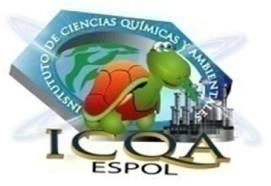 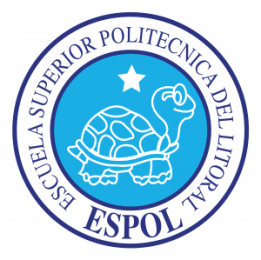 Instituto de Ciencias QuímicasLaboratorio de Química General IIPráctica #11MEDICIÓN DE PH Y CONDUCTANCIAPerteneciente a: Carla Solange Hidalgo SegoviaParalelo 3Profesora:Ing. Judith Elizabeth Flores RiveraI Término2013-2014OBJETIVOConocer y utilizar un pH-metro en un laboratorio químico.MATERIALESpH-metro(potenciómetro)electrodo universalVasos de precipitaciónAgitadorREACTIVOSNaOH 0.1MÁcido acético 0.1MAgua destiladaAgua de la llaveAgua de lago ESPOLPROCEDIMIENTOMedición de pHPreparar 50ml solución de NaOH: 0.1, 0.01, 0.001MPreparar 50ml solución de ácido acético: 0.1, 0.01, 0.001MTome cada una de las soluciones y mida el pH correspondiente, introduciendo el electrodo. Anote y realice un cuadro comparativo en el pH experimental y el calculado, anote el porcentaje de error.TEORÍA El pH es una medida de acidez o alcalinidad de una disolución. El pH indica la concentración de iones hidronio [H3O+] presentes en determinadas sustancias.La sigla significa ‘potencial hidrógeno’. Este término fue acuñado por el químico danés S. P. L. Sørensen (1868-1939), quien lo definió como el opuesto del logaritmo en base 10 (o el logaritmo del inverso) de la actividad de los iones hidrógeno. Esto es: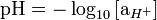 Desde entonces, el término "pH" se ha utilizado universalmente por lo práctico que resulta para evitar el manejo de cifras largas y complejas. En disoluciones diluidas, en lugar de utilizar la actividad del ion hidrógeno, se le puede aproximar empleando la concentración molar del ion hidrógeno.La escala de pH típicamente va de 0 a 14 en disolución acuosa, siendo ácidas las disoluciones con pH menores a 7 (el valor del exponente de la concentración es mayor, porque hay más iones en la disolución) y alcalinas las que tienen pH mayores a 7. El pH = 7 indica la neutralidad de la disolución (cuando el disolvente es agua).Se considera que p es un operador logarítmico sobre la concentración de una solución: p = –log[...] , también se define el pOH, que mide la concentración de iones OH−.Puesto que el agua está adulterada en una pequeña extensión en iones OH– y H3O+, tenemos que:K(constante)w(water; agua) = [H3O+]·[OH–]=10–14 en donde [H3O+] es la concentración de iones hidronio, [OH−] la de iones hidroxilo, y Kw es una constante conocida como producto iónico del agua, que vale 10−14.Por lo tanto,log Kw = log [H3O+] + log [OH–]–14 = log [H3O+] + log [OH–]14 = –log [H3O+] – log [OH–]pH + pOH = 14Por lo que se puede relacionar directamente el valor del pH con el del pOH.En disoluciones no acuosas, o fuera de condiciones normales de presión y temperatura, un pH de 7 puede no ser el neutro. El pH al cual la disolución es neutra estará relacionado con la constante de disociación del disolvente en el que se trabaje. MEDIDA DEL pHPara medir el pH de una disolución podemos emplear dos métodos, en función de la precisión con que queramos hacer la medida: Para realizar medidas del pH que no necesiten ser muy precisas se utilizan unas sustancias llamadas indicadores, que varían reversiblemente de color en función del pH del medio en que están disueltas. Se pueden añadir directamente a la disolución o utilizarlas en forma de tiras de papel indicador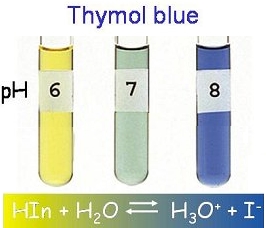 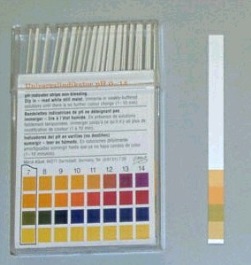 Para realizar medidas exactas se utiliza un pH-metro, que mide el pH por un método potenciométrico.El pH-metro realiza la medida del pH por un método potenciométrico. Este método se basa en el hecho de que entre dos disoluciones con distinta [H+] se establece una diferencia de potencial. 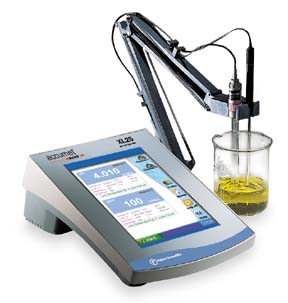 Esta diferencia de potencial determina que cuando las dos disoluciones se ponen en contacto se produzca un flujo de H+, o en otras palabras, una corriente eléctrica. En la práctica, la medida del pH es relativa, ya que no se determina directamente la concentración de H+, sino que se compara el pH de una muestra con el de una disolución patrón de pH conocido.Para ello se utiliza un electrodo de pH. Cuando el electrodo entra en contacto con la disolución se establece un potencial a través de la membrana de vidrio que recubre el electrodo. Este potencial varía según el pH. Para determinar el valor del pH se necesita un electrodo de referencia, cuyo potencial no varía. El electrodo de referencia puede ser externo o puede estar integrado en el electrodo de pH.Este método ofrece numerosas ventajas respecto al método colorimétrico:Es más preciso, ya que permite apreciar diferencias de 0,005 unidades de pH mientras que el método colorimétrico sólo aprecia diferencias de 0,1 unidades de pHNo se ve afectado por la coloración que pueda presentar la muestra, como ocurre con el método colorimétricoCONDUCTIVIDADSe define como "la habilidad o poder de conducir o transmitir calor, electricidad o sonido". Las unidades son Siemens por metro [S/m] en sistema de medición SI y micromhos por centímetro [mmho/cm] en unidades estándar de EE.UU. Su símbolo es k or s.
Conductividad del aguaAgua pura es un buen conductor de la electricidad. El agua destilada ordinaria en equilibrio con dióxido de carbono en el aire tiene una conductividad aproximadamente de 10 x 10-6 W-1*m-1 (20 dS/m). Debido a que la corriente eléctrica se transporta por medio de iones en solución, la conductividad aumenta cuando aumenta la concentración de iones. De tal manera, que la conductividad cuando el agua disuelve compuestos iónicos. 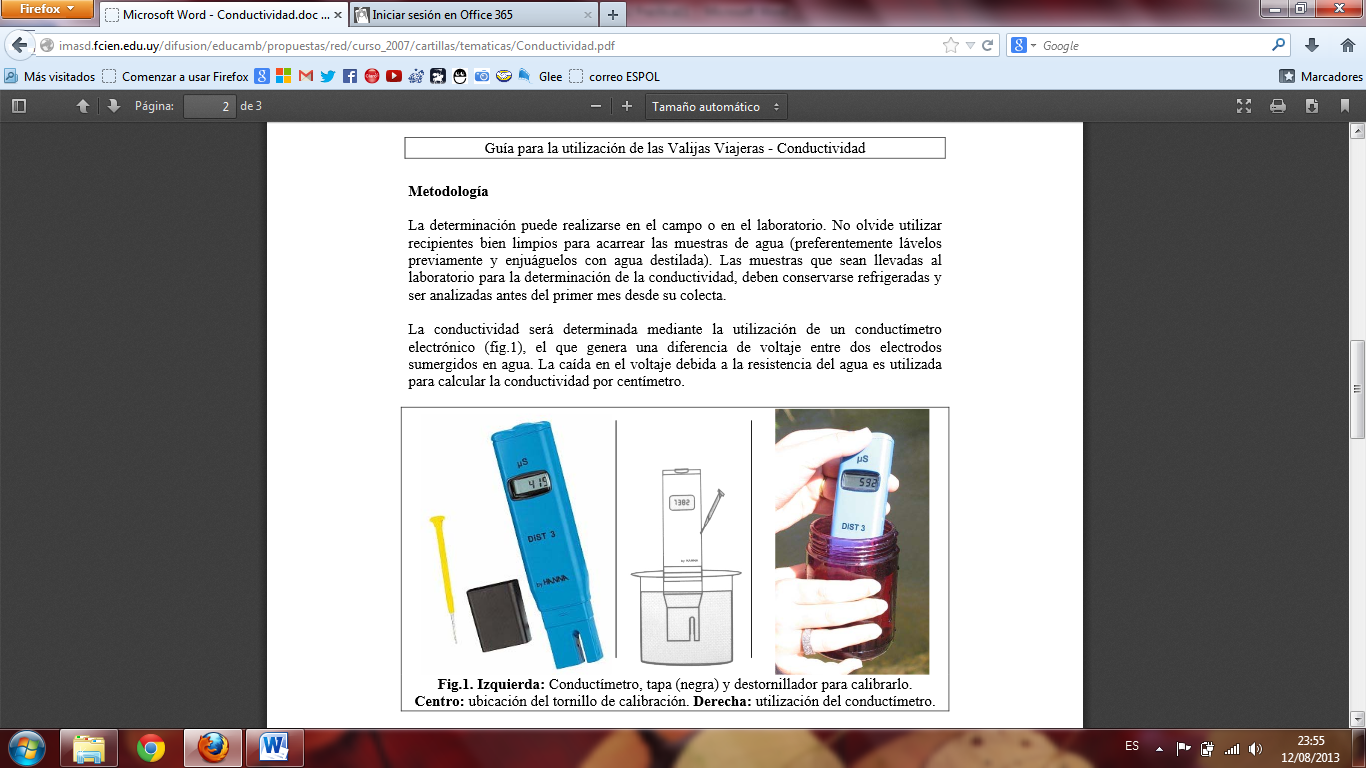 Conductividad en distintos tipos de aguas:Agua Ultra Pura 5.5 · 10-6 S/mAgua potable 0.005 – 0.05 S/mAgua del mar 5 S/mESQUEMA GRÁFICOCÁLCULOSCálculo de la preparación experimental de solución de NaOH0.1M de NaOH 50ml(AL 0.01M)V1C1 = V2C2V1 (0.1) = (50ml)(0.01)V1=5ml(AL 0.001M)V2C2 = V3C3V2 (0.01) = (50ml)(0.001)V2=5mlCálculo de la preparación de solución de Ac. Acético0.1M de HCH3COO 50ml(AL 0.01M)V1C1 = V2C2V1 (0.1) = (50ml)(0.01)V1=5ml(AL 0.001M)V2C2 = V3C3V2 (0.01) = (50ml)(0.001)V2=5mlTABLA DE RESULTADOSMediación de pHConductanciaCONCLUSIONESDe acuerdo a los resultados el agua del lago presenta mayor conductividad con respecto al agua de la llave y agua destilada, por lo que  se puede concluir que mientras exista iones en el agua, mas conductividad produce la misma, por lo contrario mientras menos iones contenga el agua, menos conductividad produce la misma.A la vez se puede concluir que mientras más resistencia posee el agua menor será la conductividad, esto se lo pudo obtener ya que el agua destilada presentó mayor resistencia que el agua del lago y el agua de la llave.El el primer equipo que se utilizó para medición de conductancia tenía un rango hasta 200µΩ por lo que se tuvo que dividir la solución 1-1 para obtención del valor mayor que el rango mencionado, en el segundo equipo el cual tenía rango mayor a los 200µΩ no se necesitó dividir la solución para la obtención de conductividad, y en ambos equipos el valor de la misma dio una pequeña diferencia por lo que se escogió un promedio de los valores anteriores.Dentro de esta práctica se obtuvo un porcentaje de error, esto se debe a la calidad del pH-metro que se usa, ya que depende de la marca, rango, unidad y equipo, mientras más exacto este del pH teórico, el pH-metro tiene bastante precisión, y es de mejor calidad.RECOMENDACIONESProcure utilizar pH-metros de mejor calidad para que la medición del pH sea más exacta al pH teórico.Marcar los vasos de precipitación para que no ocurra confusiones en las diferentes sustancias.Para reconocer cuál es el pH medido en el pH-metro, el valor del mismo debe mantenerse constante por un tiempo prolongado mostrado en el aparato, así este será el valor del pH experimental.Para la preparación de las soluciones, procurar tener exactitud en el volumen de las sustancias con los materiales necesarios.BIBLIOGRAFÍA http://www.ehowenespanol.com/funciona-medidor-ph-como_99534/http://es.wikipedia.org/wiki/PHhttp://www.lenntech.es/aplicaciones/ultrapura/conductividad/conductividad-agua.htmhttp://www.ehu.es/biomoleculas/ph/medida.htmhttp://imasd.fcien.edu.uy/difusion/educamb/propuestas/red/curso_2007/cartillas/tematicas/Conductividad.pdfANEXOS	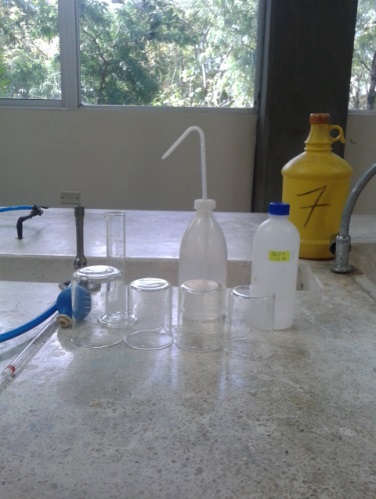 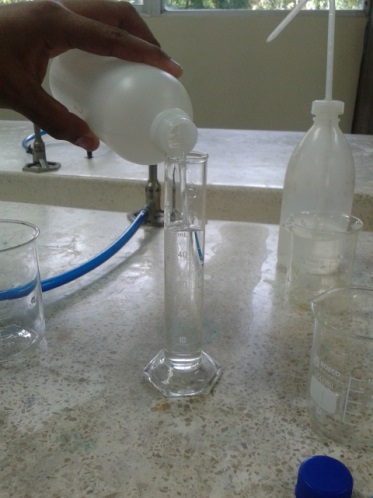 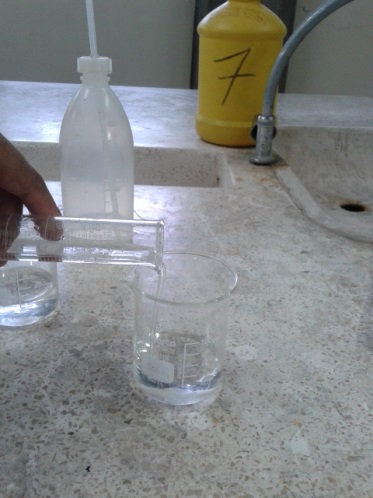 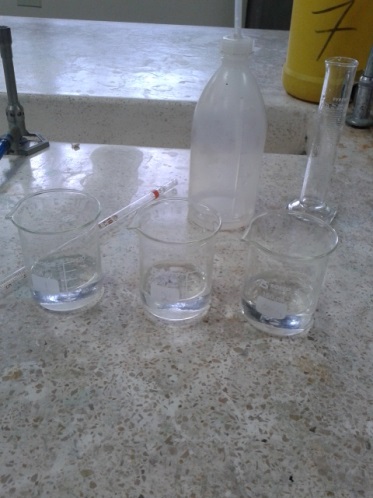 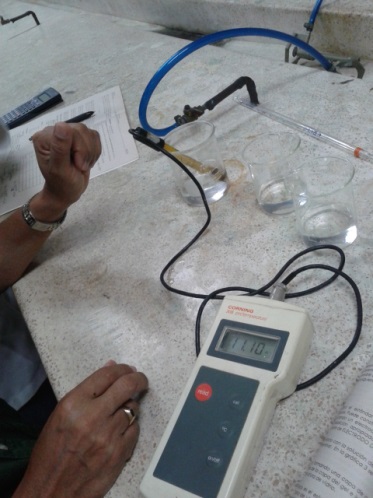 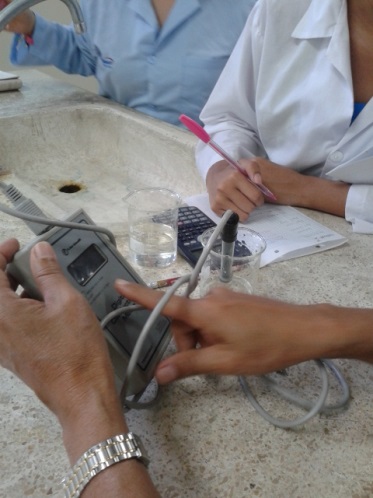 Cálculo teórico de pH NaOH Error porcentual de pH experimental(0.1M)pH + pOH =14	pOH= -log(OH-) = -log(0.1)= 1pH= 14 – pOH= 13%ERROR=(0.01M)pH + pOH =14pOH= -log(OH-) = -log(0.01)= 2pH= 14 – pOH= 12%ERROR=(0.001M)pH + pOH =14pOH= -log(OH-) = -log(0.001)= 3pH= 14 – pOH= 11%ERROR=Cálculo teórico de pH Ac. AcéticoError porcentual de pH experimental (0.1M)pH= -log() = 2.87%ERROR=(0.01M)pH= -log() = 3.37%ERROR=(0.001M)pH= -log() = 3.87%ERROR=SolucionespH TeóricopH ExperimentalError %NaOH                   0.1M1312.63.080.01M1212.21.670.001M1111.65.45HCH2COOH        0.1M2.872.773.480.01M3.373.108.010.001M3.873.529.04SolucionesConductividad(1/R) - siemensResistencia Experimental (R)Agua destilada11.4 µS8.772x10-8 ΩAgua de la llave115 µS8.696x10-9 ΩAgua de lago270 µS3.7x10-9  Ω